Abschluss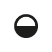 1	Formuliere zu den folgenden Aspekten einige Sätze.Gründung BRD/DDR: 	Festigung der Teilung: 	Verdrängung und Aufarbeitung: 	Wertewandel: 	Deutsche Einheit: 	2	Überlege was für dich am Thema „Deutschland – geteilt und vereint“ besonders wichtig war. 
Schreibe deine Gedanken dazu auf die Rückseite dieses Blattes. Lösungshilfe: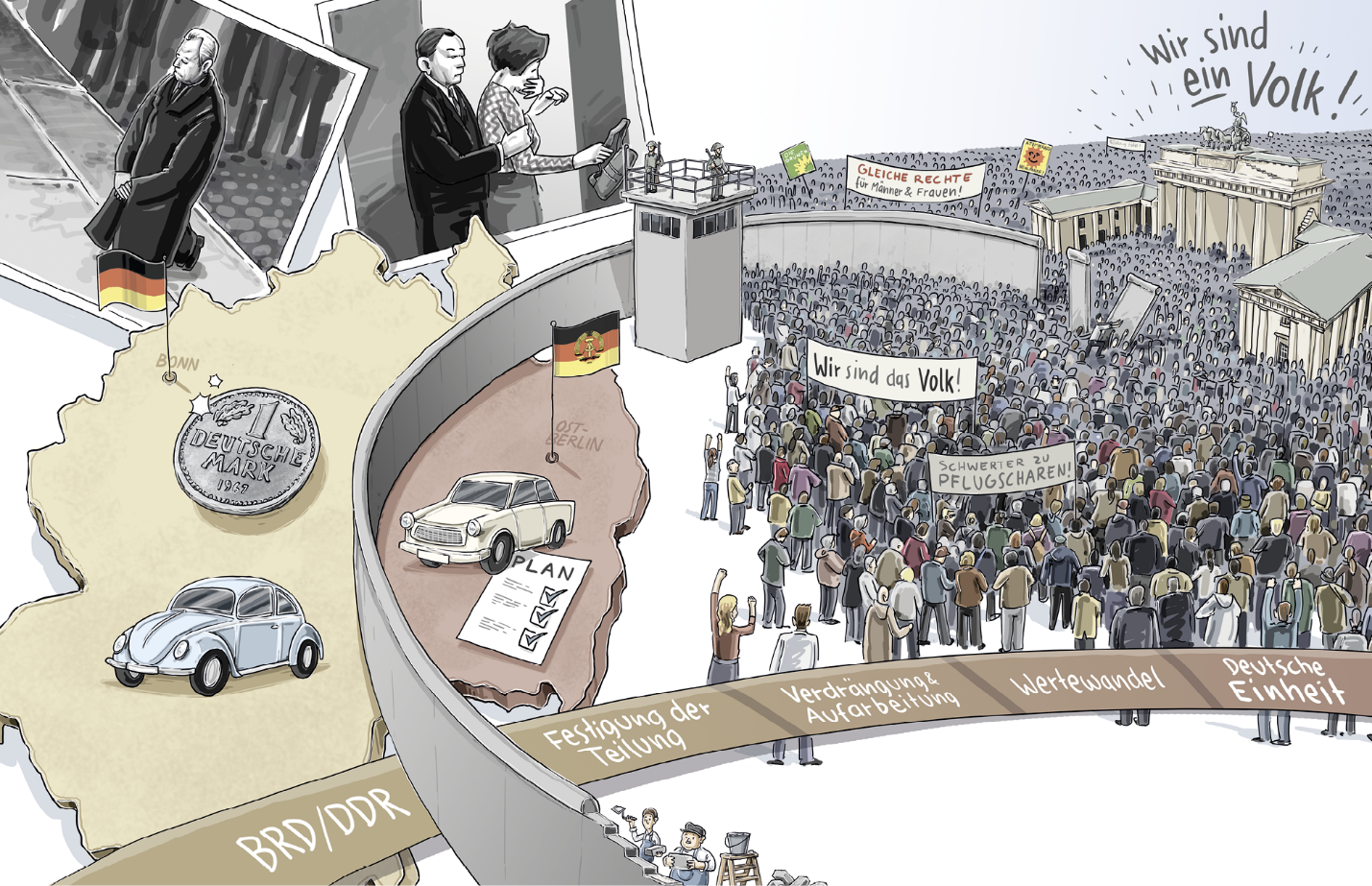 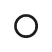 1	Du kannst für deine Sätze jeweils folgende Stichworte benutzen:	Gründung BRD/DDR: Westzonen: Grundgesetz, 23. Mai 1949, parlamentarische Demokratie; SBZ: Verfassung 7. Oktober 1949, Vorherrschaft der SED 	Festigung der Teilung: Westbindung, Zweistaatentheorie, Arbeiteraufstand, Mauerbau 	Verdrängung und Aufarbeitung: gesellschaftliche Auseinandersetzung mit der NS-Zeit in der BRD, Antifaschismus in der DDR 	Wertewandel: Mitbestimmung, Emanzipation, Reformen, Friedensbewegung 	Deutsche Einheit: Proteste gegen die DDR-Regierung 1989, Massenflucht und Massendemonstrationen, Öffnung der deutsch-deutschen Grenze, freie Wahlen, 3. Oktober 19902	So kannst du starten: Am Thema „Deutschland – geteilt und vereint“ war für mich besonders interessant, dass …	Ich habe festgestellt, dass ………………………………………………………………………………………………………………………….…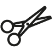 Zusatzaufgabe: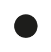 3	Warum wird der Weg zur deutschen Einheit als friedliche Revolution bezeichnet? Erläutere.